Sommaire1 – Cycle de vie	22 - Initialisation et création de l'environnement	63 - Vue globale de l'architecture	81 – Cycle de vie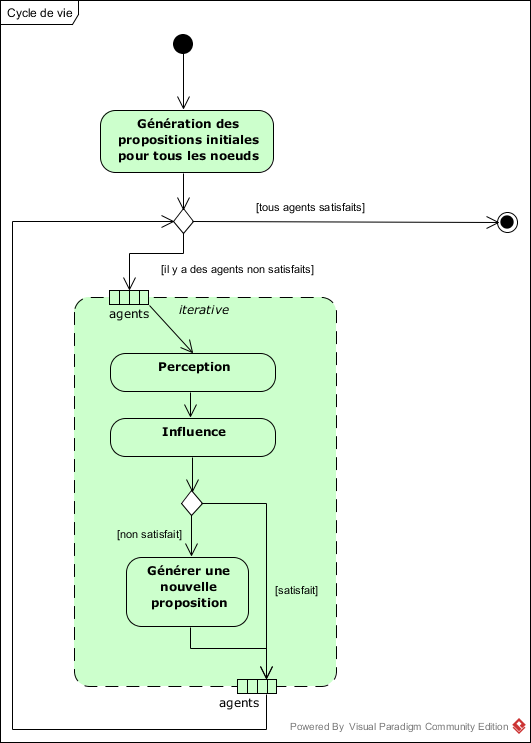 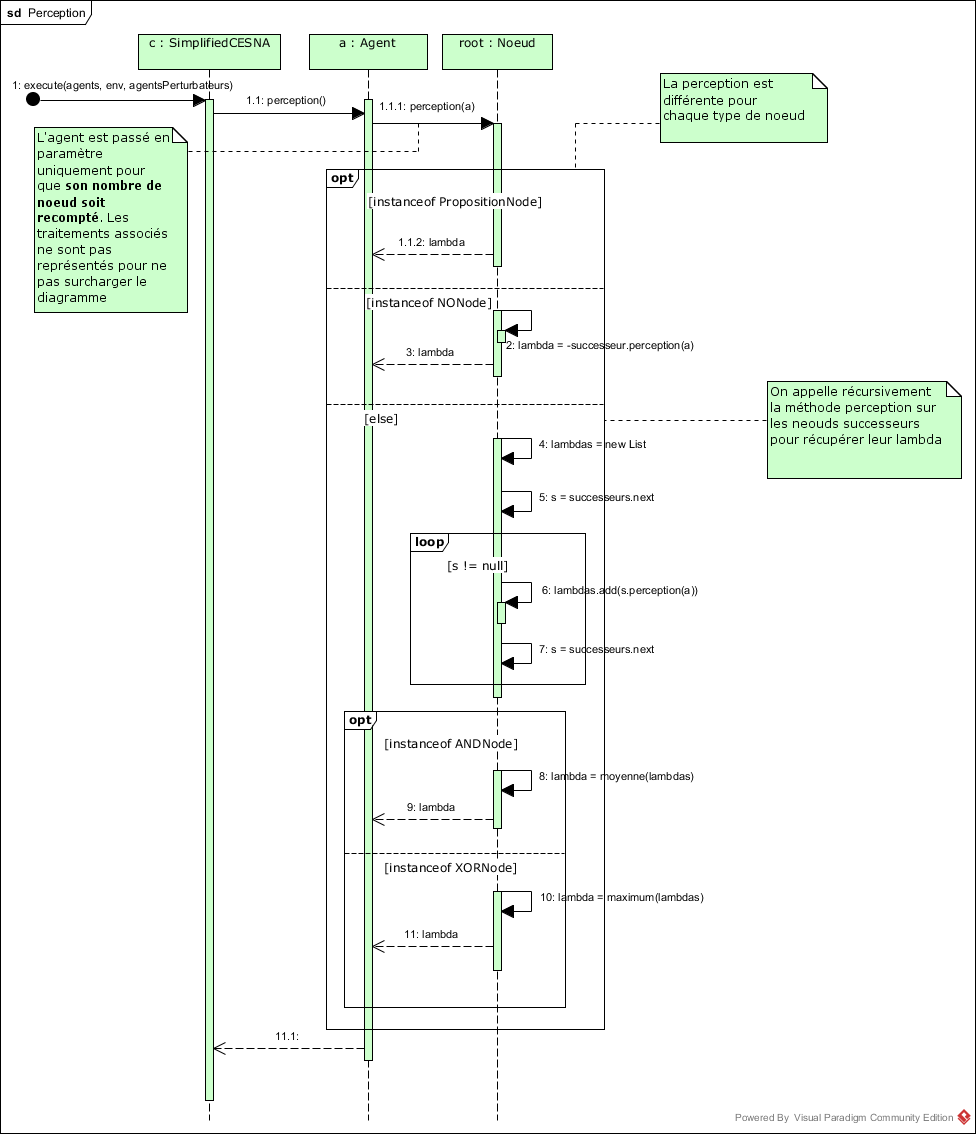 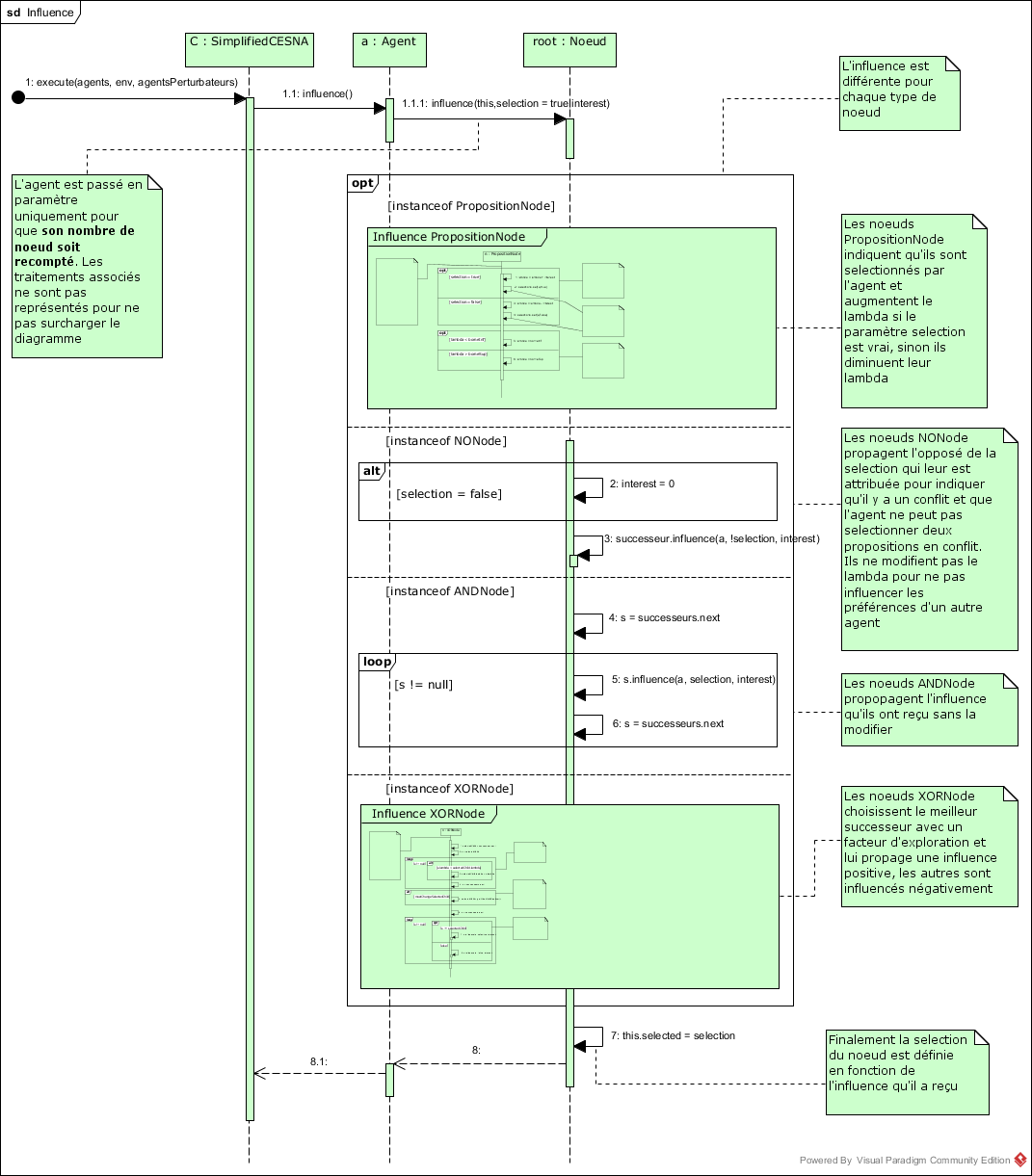 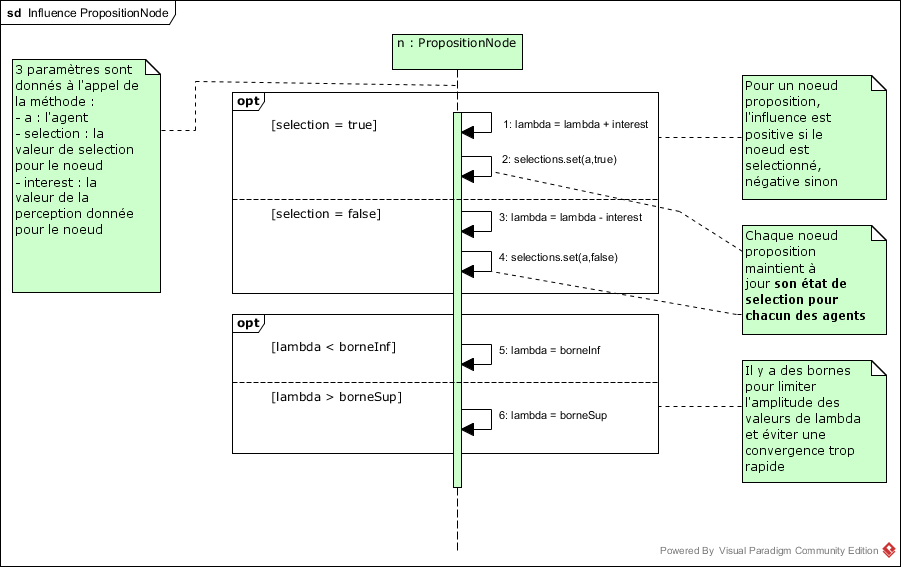 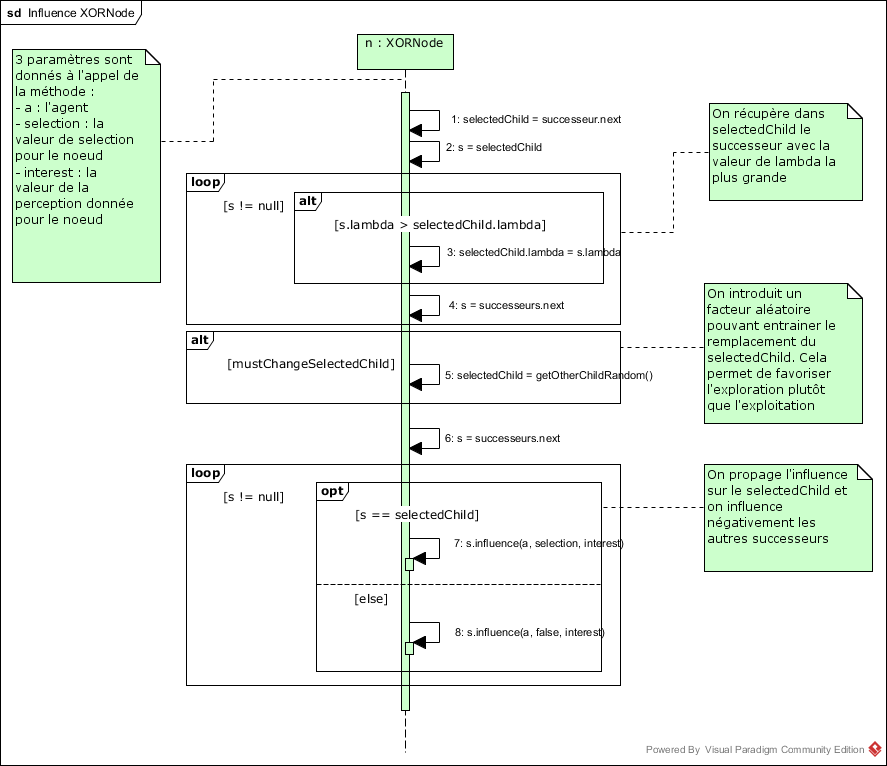 2 - Initialisation et création de l'environnement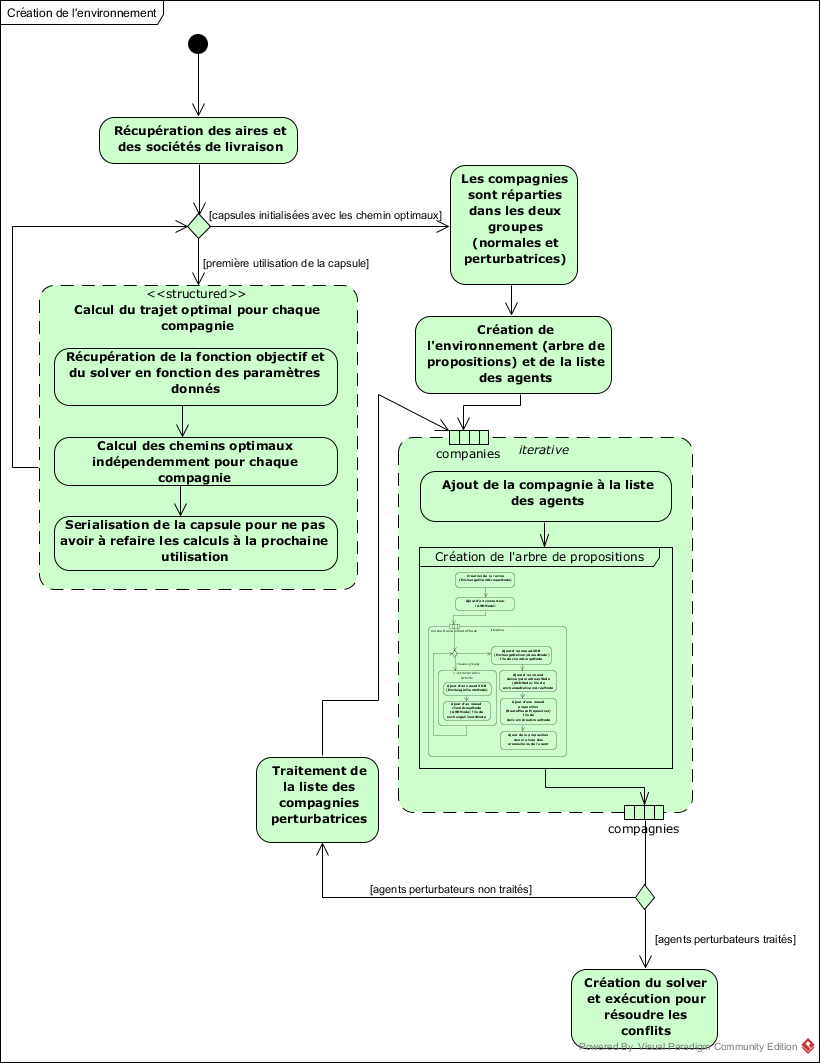 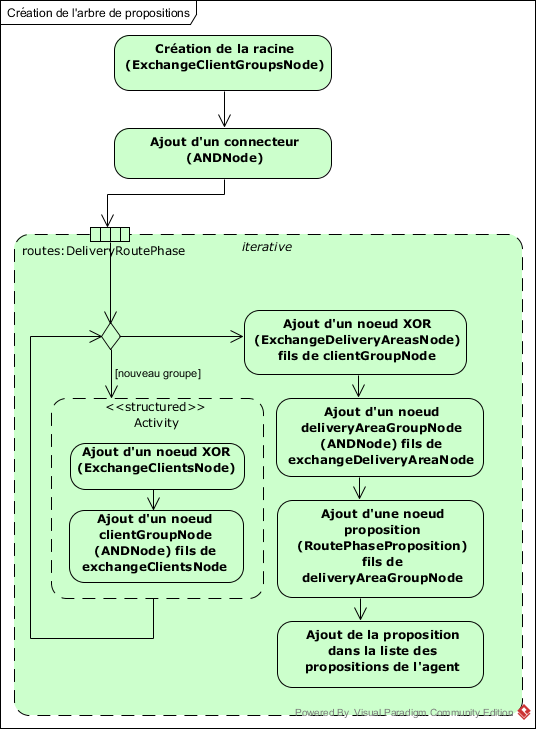 3 - Vue globale de l'architecture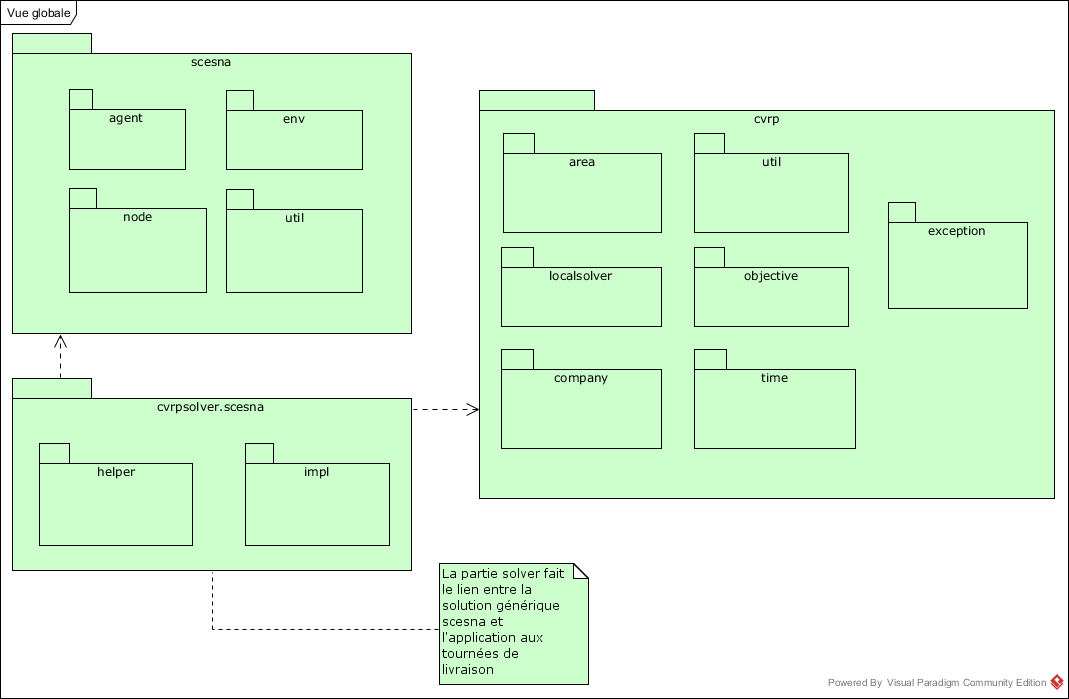 